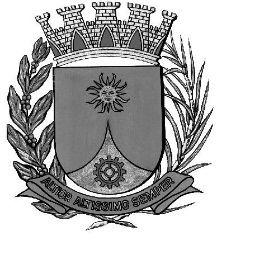 CÂMARA MUNICIPAL DE ARARAQUARAAUTÓGRAFO NÚMERO 215/17PROJETO DE LEI NÚMERO 196/17INICIATIVA: VEREADOR JOSÉ CARLOS PORSANIDenomina Avenida Yolanda Accacio Campani via pública do MunicípioArt. 1º Fica denominada Avenida Yolanda Accacio Campani a via pública da sede do Município conhecida como Rua 03, do loteamento denominado Residencial Vistas do Horto, com início na Rua Clovis Silveira Bueno e término na Rua Dalvo Antonio de Souza, do mesmo loteamento. Art. 2º Esta lei entra em vigor na data de sua publicação.CÂMARA MUNICIPAL DE ARARAQUARA, aos 12 (doze) dias do mês de setembro do ano de 2017 (dois mil e dezessete).JÉFERSON YASHUDA FARMACÊUTICOPresidente